АВТОНОМНАЯ НЕКОММЕРЧЕСКАЯ ОБРАЗОВАТЕЛЬНАЯ ОРГАНИЗАЦИЯ  ВЫСШЕГО ОБРАЗОВАНИЯ ЦЕНТРОСОЮЗА РОССИЙСКОЙ ФЕДЕРАЦИИ«РОССИЙСКИЙ УНИВЕРСИТЕТ КООПЕРАЦИИ»Практические задания по дисциплине «Финансовый анализ»«Управление финансами коммерческой организации»2018г.Задание выполняется на материалах (бухгалтерский баланс, отчет о финансовых результатах, отчет о движении денежных средств) организации по выборуМетоды и приемы проведения финансового анализа.Тема 1.   Методы чтения финансовой отчетности и построения аналитических таблицНа основе формы «Бухгалтерский баланс» бухгалтерской (финансовой) отчетности:1.1. Составьте аналитический баланс.1.2. Выполните структурно-динамический анализ имущественного положения организации, ответив на основные вопросы:- как изменилось имущество предприятия (увеличилось или уменьшилось)?- какова структура активов организации, каково соотношение между внеоборотными и оборотными активами организации и темпами их роста?- как изменилась структура активов организации в динамике?- какова структура источников имущества предприятия, каково соотношение между собственными и заемными средствами предприятия и темпами их роста?- как изменилась структура источников имущества предприятия?- каково соотношение между темпами роста дебиторской и кредиторской задолженности?- за счет каких средств собственных или заемных сформированы и в какой степени сформированы внеоборотные и оборотные активы?При написании выводов следует учесть, что положительными характеристиками баланса и его структуры являются:- валюта баланса в динамике должна увеличиваться;- темпы роста оборотных активов должны превышать темпы роста внеоборотных активов;- собственный капитал организации должен превышать заемный, и темпы его роста должны быть выше темпов роста заемного капитала;- темпы роста дебиторской и кредиторской задолженности должны быть примерно равными; - доля собственных оборотных средств в активах должна превышать 10%;- в отчетности должны отсутствовать «больные» статьи: накопленный непокрытый убыток, просроченная кредиторская задолженность, просроченная дебиторская задолженность, ссуды и займы, не погашенные в срок, векселя выданные, просроченные и др.1.3 Провести анализ структуры и динамики бухгалтерского баланса организации за 2016-2018г.г. Сделать выводы, в соответствии с вышеприведенными требованиями.Таблица 1 – Анализ структуры  бухгалтерского баланса «Организация» за 2016 – 2018 года                                                                                                                   тыс. руб.Таблица 2 – Динамика бухгалтерского баланса«Организация» за 2016 – 2018 годатыс. руб.Тема 2. Ликвидность бухгалтерского балансаВ зависимости от степени ликвидности, то есть скорости превращения в денежные средства, активы организации делятся на следующие группы:А1 – наиболее ликвидные активы;А1 = денежные средства и денежные эквиваленты А2 – быстро реализуемые активы;А2 = Дебиторская задолженность, платежи по которой ожидаются в течение 12 месяцев после отчетной датыА3 – медленно реализуемые активы;А3 = запасы + НДС по приобретенным ценностям + дебиторскую задолженность сроком погашения более 12 месяцев после отчетной даты + прочие оборотные активы А4 – трудно реализуемые активы. А4 = внеоборотные активы 	Пассивы баланса группируются по степени срочности их оплаты:П1 – наиболее срочные обязательства;П1 = кредиторская задолженность П2 – краткосрочные пассивы;П2 = краткосрочные займы и кредиты + прочие краткосрочные обязательстваП3 – долгосрочные пассивы;П3 = долгосрочные обязательства + доходы будущих периодов + оценочные обязательства П4 – постоянные пассивы.П4 = капитал и резервы 	Бухгалтерский баланс считается абсолютно ликвидным, если имеют место следующие соотношения: А1 ≥ П1; А2 ≥ П2; А3 ≥ П3; А4 ≤ П4.Задание 2.1 На основе данных агрегированного аналитического баланса выполните анализ ликвидности баланса.Ликвидность баланса – определяется как степень покрытия обязательств организации ее активами, срок превращения которых в денежную форму соответствует сроку погашения обязательств.Таблица 3 – Абсолютные показатели ликвидности бухгалтерского баланса ОАО «Организация» за 2016 – 2018 года                                                                                                           тыс. руб.Задание 2.2. На основе данных агрегированного аналитического баланса рассчитайте показатели ликвидности и сделайте выводы о платежеспособности организации.Относительные показатели для анализа платежеспособности.Таблица 4 - Показатели платежеспособности____________________________Сделайте выводы. Тема 3. Анализ финансовой устойчивости организацииАнализ финансовой устойчивости и структуры капитала организацииЗадание 3.1 Проанализируйте динамику и структуру источников формирования капитала за три года (в таблице) организации на основе данных отчетности.Таблица 5 - Анализ динамики и структуры источников формирования капитала организации ________________________________________________Сделайте выводы.Тема 4 Анализ эффекта финансового рычагаЗадание 4.1. Рассчитайте эффект финансового рычага организации, заполнив таблицу. Таблица 6 - Расчет эффекта финансового рычага по данным финансовой отчетности _____________________________________Выводы:Тема 5. Анализ финансовой устойчивости организацииЗадание 5.1 Рассчитайте показатели финансовой устойчивости на основе изучения структуры источников формирования средств организации.Коэффициенты финансовой устойчивости организацииКоэффициент капитализации (плечо финансового рычага);                 (6)КК = Коэффициент автономии (финансовой независимости);                       (7)КА = Коэффициент финансирования;                                                                (8)КФ = Коэффициент маневренности функционирующего капитала;               (9)КМ = Коэффициент обеспеченности собственными ресурсами;                   (10)КО = Коэффициент финансовой устойчивости.                                              (11)КФ/У = Таблица 7 – Коэффициенты финансовой устойчивости  «Организация» за 2016 – 2018 годаУстановление типа финансовой устойчивости ________________5.2. Выполните анализ показателей финансовой устойчивости организации.5.3. Определите тип финансовой устойчивости на основе изучения обеспеченности экономических ресурсов источниками финансирования.Для определения типа финансовой устойчивости можно использовать следующую систему уравнений. 1. Считается, что если для формирования запасов достаточна сумма собственных оборотных средств (СОС), то финансовая независимость квалифицируется как абсолютная. При этом должно выполняться следующее условие, вытекающее из сравнения балансовых показателей:З ≤ СОСВыполнение данного балансового условия показывает, что запасы полностью покрываются собственными оборотными средствами, т. е. организация абсолютно не зависит от внешних кредиторов2. При условии, что часть запасов организация формирует за счет привлечения краткосрочных кредитов и займов (ККЗ, финансовая устойчивость предприятия считается нормальной):З ≤СОС + ККЗ3. Высокой степенью финансовой зависимости (неустойчивое) будет характеризоваться та организация, у которой ситуация по данным бухгалтерского баланса выглядит следующим образом:З ≥ СОС + ККЗ.В данном случае финансирование части запасов осуществляется за счет краткосрочной кредиторской задолженности (поставщикам, государству, внебюджетным фондам, работникам по заработной плате и т.п.). Если такая финансовая ситуация носит устойчивый характер продолжительное время, у организации постоянно возникают проблемы с оплатой текущих обязательств и т.п., то ее финансовое положение будет квалифицировано как кризисное.Сделайте выводы. Тема 6. Анализ финансовой независимости организации и выявления риска банкротстваВыявление и анализ предпосылок банкротства организаций Задание 6.1. На основе показателей платежеспособности и финансовой устойчивости сделайте прогноз о вероятности риска неплатежеспособности (банкротства) организации.В соответствии с действующим законодательством о банкротстве предприятий для диагностики их несостоятельности применяется ограниченный круг показателей:1) коэффициент текущей ликвидности, 2) обеспеченности собственным оборотным капиталом 3) коэффициенты восстановления и утраты платежеспособности.Основанием для признания структуры баланса неудовлетворительной, а предприятия неплатежеспособным является наличие одного из условий:а) коэффициент текущей ликвидности на конец отчетного периода имеет значение ниже нормативного (2 - в Российской Федерации);б) коэффициент обеспеченности собственными оборотными средствами на конец отчетного периода имеет значение ниже нормативного (0,1 - в РФ).                                                                     (1)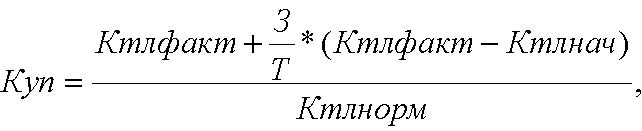 Куп - коэффициент утраты платежеспособности;где Т - анализируемый период в месяцах; 3 - три месяца.Ктлфакт - фактическое значение коэффициента текущей ликвидности в конце анализируемого периода; Ктлнач - значение коэффициента текущей ликвидности в начале анализируемого периода; Ктлнорм - нормативное значение коэффициента текущей ликвидности. Если Куп < 1, то в ближайшие 3 месяца платежеспособность будет утрачена, а если Куп > 1, то в течение 3 месяцев предприятие будет платежеспособным. Если же структура баланса по первым двум приведённым показателям признаётся неудовлетворительной, то рассчитывается коэффициент восстановления платежеспособности (Квп) за период, равный шести месяцам:                                                                   (2)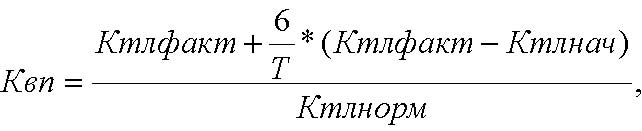 где Квп – коэффициент восстановления платежеспособности.Если Квп < 1, то организация за 6 месяцев не восстановит платежеспособность, а если Квп > 1, то у организации есть возможность восстановить платежеспособность в течение 6 месяцев.  Таблица 8- Показатели диагностики риска банкротства ____________________Сделайте выводыМодели анализа риска банкротства организацииЗадание 6.2. Выполните балльную оценку финансового состояния организации и определите класс финансового состояния.Группировка организаций по критериям оценки финансового состоянияI класс – организация, чьи кредиты и обязательства подкреплены информацией, позволяющей быть уверенными в возврате кредитов и выполнении других обязательств в соответствии с договорами с хорошим запасом на возможную ошибку. II класс – организации, демонстрирующие некоторый уровень риска по задолженности и обязательствам и обнаруживающие определенную слабость финансовых показателей и кредитоспособности. Эти организации еще не рассматриваются как рискованные. III класс – это проблемные организации. Вряд ли существует угроза потери средств, но полное получение процентов, выполнение обязательств представляется сомнительным. IV класс – это организация особого внимания, так как имеется риск при взаимоотношении с ними. Организации, которые могут потерять средства и проценты даже после принятия мер к оздоровлению бизнеса. V класс – организации высочайшего риска, практически неплатежеспособные.Таблица 9 -Группировка показателей ____________________________ по критериям оценки финансового состоянияСделайте выводы.Задание 6.3  Сделайте общие выводы по финансовому состоянию организации, вероятности риска банкротства, объясните причины текущего финансового состояния, предложите мероприятия по улучшению финансового состояния и предотвращению риска банкротства.Анализ и оценка способностей развития организации Тема 7. Анализ результативности деятельности организацииЗадание 7. Выполните структурно-динамический анализ отчета о финансовых результатах.Таблица 10- Анализ финансовых результатов ________________Сделайте выводы.Задание 8. Проанализируйте показатели рентабельности. Таблица 11 - Анализ показателей рентабельности_________________________Сделайте выводы.Тема 8 - Анализ деловой активностиЗадание 8.1. Проанализируйте показатели деловой активности организации.Таблица 12- Анализ показателей оборачиваемости ____________________Сделайте выводы.Тема 9- Финансовый анализ текущей деятельностиАнализ денежных потоков организации от операционной деятельностиЗадание 9.1.  Проведите структурно-динамический анализ отчета о движении денежных средств.Таблица 13 - Структурно-динамический анализа денежных потоков организации на основе отчета о движении денежных средств ___________________Выводы:Статьи балансаАбсолютные значенияАбсолютные значенияАбсолютные значенияСтруктура, %Структура, %Структура, %Отклонение доли в валюте баланса, +/-Отклонение доли в валюте баланса, +/-Отклонение доли в валюте баланса, +/-Статьи баланса2016201720182016201720182017 к 20162018к20172018 к 201612345678910АКТИВI. Внеоборотные активыНематериальные активы743Основные средства144071248910301Доходные вложения в материальные ценности777Прочие внеоборотные активы361443415068Итого по разделу I180351684115379II. Оборотные активыЗапасы330873595037988в том числе:материалы10167922612123Товары164114411249готовая продукция169992208319936основное производство428032004680НДС по приобретенным ценностям1068114114Дебиторская задолженность 9228013812859542Денежные средства и денежные эквиваленты1124877251913в том числе:касса организации546649461расчетные счета1070267321452Итого по разделуII13768318191799557БАЛАНС155718198758114936ПАССИВПАССИВIII. Капитал и резервыУставный капитал 666666Добавочный капитал (без переоценки)101411014110141Резервный капитал161616Нераспределенная прибыль 221629683409Итого по разделуIII124391319113632IV.Долгосрочные обязательстваЗаемные средства265062650626506Итого по разделуIV265062650626506VКраткосрочные обязательстваЗаемные средства1462200Кредиторская задолженность10215115906174798в том числе:расчеты с поставщиками и подрядчиками8133410050068780расчеты по налогам и сборам326360503391расчеты по социальному страхованию и обеспечению571020790расчеты с персоналом по оплате труда17497515611837Итого по разделуV11677315906174798Статьи балансаАбсолютные значенияАбсолютные значенияАбсолютные значенияАбсолютные отклонения, +/-Абсолютные отклонения, +/-Абсолютные отклонения, +/-Темп прироста, %Темп прироста, %Темп прироста, %Статьи баланса2016201720182017к20162018к20172018к20162017к20162018к20172018к201612345678910АКТИВI. Внеоборотные активыНематериальные активы743Основные средства144071248910301Доходные вложения в материальные ценности777Прочие внеоборотные активы361443415068Итого по разделу I180351684115379II. Оборотные активыЗапасы330873595037988в том числе:материалы10167922612123Товары164114411249готовая продукция169992208319936основное производство428032004680НДС по приобретенным ценностям1068114114Дебиторская задолженность 9228013812859542Денежные средства и денежные эквиваленты1124877251913в том числе:касса организации546649461расчетные счета1070267321452Итого по разделуII13768318191799557БАЛАНС155718198758114936ПАССИВIII. Капитал и резервыУставный капитал 666666Добавочный капитал (без переоценки)101411014110141Резервный капитал161616Нераспределенная прибыль 221629683409Итого по разделуIII124391319113632IV.Долгосрочные обязательстваЗаемные средства265062650626506Итого по разделуIV265062650626506VКраткосрочные обязательстваЗаемные средства1462200Кредиторская задолженность10215115906174798в том числе:расчеты с поставщиками и подрядчиками8133410050068780расчеты по налогам и сборам326360503391расчеты по социальному страхованию и обеспечению571020790расчеты с персоналом по оплате труда17497515611837Итого по разделуV11677315906174798АктивЗначенияЗначенияЗначенияПассивЗначенияЗначенияЗначенияАктив201620172018Пассив20162017201812345678А1П1А2П2А3П3А4П4БалансБалансНаименование показателяСодержание показателяФормулаНормативНормативНаименование показателяСодержание показателяФормулапо российским стандартампо между-народным стандартам  Коэффициент     абсолютной ликвидностиПоказывает, какая часть текущей задолженности может быть погашена немедленно за счет свободных денежных средств, характеризует платежеспособность на срок 3-10 дней А1--------------(П1+П2)0,5-0,70,2-0,3 Коэффициент срочной ликвидностиХарактеризует ожидаемую платежеспособность организации на период, равный средней продолжительности одного оборота дебиторской задолженности, на срок 15-30 дней(А1+А2)-----------------(П1+П2)>1,00,7-0,8 Коэффициент текущей ликвидностиПоказывает платежные возможности организации на период, равный средней продолжительности одного оборота всех оборотных средств, на срок более 1 месяца(А1+А2+А3)-------------------(П1+П2)>2,0>2,0Наименование показателя20 __ г.20 __ г.20 __ г.ОтклонениеКоэффициент абсолютной ликвидностиКоэффициент срочной ликвидностиКоэффициент текущей ликвидностиВид источника финансирования20 __ г.20 __ г.20 __ г.20 __ г.ИзменениеИзменениеВид источника финансированияТыс. руб.%Тыс. руб.%Абсолютное отклонение, тыс. руб.Темп роста, %Источники, всего100100Собственный капитал, в т.ч.:- уставный капитал- добавочный капитал- резервный капитал- нераспределенная прибыльЗаемный капитал, в т.ч.:- долгосрочные заемные средства- краткосрочные заемные средства- кредиторская задолженностьПоказатель20 __ г.20 __ г.1. Прибыль до налогообложения, тыс. руб.2. Финансовые расходы, тыс. руб.3. Прибыль до налогообложения и финансовых расходов (п.1+п.2), тыс. руб.4. Величина совокупных активов (валюта баланса), тыс. руб.5. Рентабельность экономическая (п.3/п.4), %6. Налог на прибыль, тыс. руб.7. Уровень налогообложения (п.6/п.1)8. Величина заемного капитала, тыс. руб.9. Стоимость заемного капитала (п.2/п.8), %10. Величина собственного капитала, тыс. руб.11. Эффект финансового рычага, %12. Чистая прибыль, тыс. руб.13. Рентабельность собственного капитала (п.12/п.10), %НаименованиеПоказателиНормативные значения показателейПолученные значенияПолученные значенияПолученные значенияИзменения, +/-Изменения, +/-Изменения, +/-НаименованиеПоказателиНормативные значения показателей2016201720182017 к 20162018 к 20172018 к201612345678Коэффициент капитализации (плечо финансового рычага)Не выше 1,5Коэффиц. автономии (финансовой независимости)Больше 0,5Коэффициент финансирования0,7 – 1,5Коэффиц. маневренности функционирующего капитала0,2 – 0,5Коэффиц.обеспеченности собственными ресурсамиБольше или равно 0,1Коэффиц. финансовой устойчивостиБольше или равно 0,6ПоказательМетодика расчета2015г.2016 г.2017Собственные оборотные средства (СОС), тыс. руб. П4 – А4Запасы и НДС, тыс. руб.А3Дефицит / излишек источников финансирования запасов, тыс. руб.СОС – А3Обеспеченность запасов СОС, %СОС/А3СОС и краткосрочные кредиты и займы, тыс. руб.СОС+П2Дефицит / излишек источников финансирования относительно запасов, тыс. руб.СОС+П2-А3Обеспеченность запасов СОС и краткосрочными кредитами и займами, %(СОС+П2)А3Показатель20 __ г.20 __ г.ОтклонениеКоэффициент текущей ликвидностиКоэффициент обеспеченности собственными оборотными средствамиКоэффициент утраты платежеспособностиКоэффициент восстановления платежеспособностиКоэффициентыГраницы классов согласно критериям и оценка в баллахГраницы классов согласно критериям и оценка в баллахГраницы классов согласно критериям и оценка в баллахГраницы классов согласно критериям и оценка в баллахГраницы классов согласно критериям и оценка в баллахГраницы классов согласно критериям и оценка в баллахКоэффициентыМетодика расчета12345Абсолютной ликвидностиА1--------------(П1+П2)К≥0,520 баллов0,4≤К<0,516 баллов0,3 ≤ К<0,412 баллов0,2≤К<0,3  8 балловК<0,2 2 баллаСрочной ликвидности(А1+А2)-----------------(П1+П2)К≥1,518 баллов1,5≤ К <1,415 баллов1,3≤ К<1,4 12 баллов1,2≤ К<1,3 7,5 балловК<1,2 3 баллаТекущей ликвидности(А1+А2+А3)-------------------(П1+П2)К ≥216,5 баллов1,8≤ К < 2 13,5 баллов1,5 ≤ К <1,8  9 баллов1,2≤ К <1,5 4,5 балловК <1,2  1,5 баллаОбеспеченностисобственными оборотными средствамиП4-А4-------------------А1+А2+А3К ≥0,515 баллов0,4≤ К < 0,512 баллов0,3≤ К < 0,4  9 баллов0,2≤ К <0,3  6 балловК < 0,2 3 баллаФинансовой независимостиП4-------------------П1+П2+П3+П4К ≥0,617 баллов0,56≤К<0,614,2 балла0,5≤ К <0,569,4 балла0,44≤ К <0,54,4 баллаК < 0,44 1 баллФинансовой независимости в отношении запасов и затратП4-А4-------------------А3К ≥113,5 баллов0,9 ≤ К < 111 баллов0,8≤ К <0,9  8,5 баллов0,65≤ К < 0,84,8 балловК < 0,65  1 баллЗначение границ группы, баллы100 - 81,881,7 – 6059,9 – 35,335,2 – 13,613,5 и менееКоэффициент20__ г.20__ г.20__ г.20__ г.КоэффициентЗначениеСумма балловЗначениеСумма балловАбсолютной ликвидностиСрочной ликвидностиТекущей ликвидностиОбеспеченностисобственными оборотными средствамиФинансовой НезависимостиФинансовой независимости в отношении запасов и затратИтого сумма балловХхПоказатель2017 г.2018 г.Абсолютное отклонениеТемп роста, %Выручка от продажСебестоимость продажВаловая прибыльКоммерческие расходыУправленческие расходыПрибыль от продажПрочие доходыПрочие расходыПрибыль до налогообложенияТекущий налог на прибыль и отложенный налог  Чистая прибыльПоказательРасчет20 __ г.20 __ г.ОтклонениеВаловая маржа, %Валовая прибыль *100ВыручкаРентабельность продаж, %Прибыль от продаж*100Выручка Коэффициент затрат (ресурсоемкость)Себестоимость проданных товаров ВыручкаРентабельность основной деятельности, %Прибыль от продаж*100Себестоимость проданной продукцииРентабельность активовПрибыль до налогообложения*100АктивыРентабельность собственного капиталаЧистая прибыль*100Собственный капиталРентабельность заемного капиталаЧистая прибыль*100Заемный капитал Рентабельность расходов по обычным видам деятельностиПрибыль от продаж*100Расходы по обычным видам деятельностиРентабельность совокупных расходовЧистая прибыль*100Общая величина расходовКоэффициент окупаемости собственного капитала, летСобственный капиталЧистая прибыльПоказательМетодика расчета20 __ г.20 __ г.ОтклонениеКоэффициент оборачиваемости активовВыручкаАктивыДлительность оборота, дни365Коэффициент оборачиваемости активовКоэффициент оборачиваемости оборотных средствВыручкаОборотные средстваДлительность оборота оборотных активов, дни365Коэффициент оборачиваемости ОАКоэффициент оборачиваемости запасовВыручкаЗапасы с НДСДлительность оборота, дни365Коэффициент оборачиваемостиКоэффициент закрепления запасовЗапасы и НДСРасходы по обычным видам деятельностиКоэффициент оборачиваемости дебиторской задолженности Выручка Дебиторская задолженностьДлительность оборота, дни365Коэффициент оборачиваемостиКоэффициент закрепления дебиторской задолженности Дебиторская задолженностьВыручка Коэффициент оборачиваемости кредиторской задолженности Выручка Кредиторская задолженностьДлительность оборота, дни.365Коэффициент оборачиваемостиВид денежного потока20 __ г.20 __ г.20 __ г.20 __ г.ОтклонениеОтклонениеВид денежного потокаТыс. руб%Тыс. руб%Тыс. руб%Денежные притоки всего, в т.ч.100100От операционной деятельностиОт финансовой деятельностиОт инвестиционной деятельностиДенежные оттоки всего,в т.ч.100100От операционной деятельностиОт финансовой деятельностиОт инвестиционной деятельностиЧистый денежный поток всего, в т.ч.100100От операционной деятельностиОт финансовой деятельностиОт инвестиционной деятельности